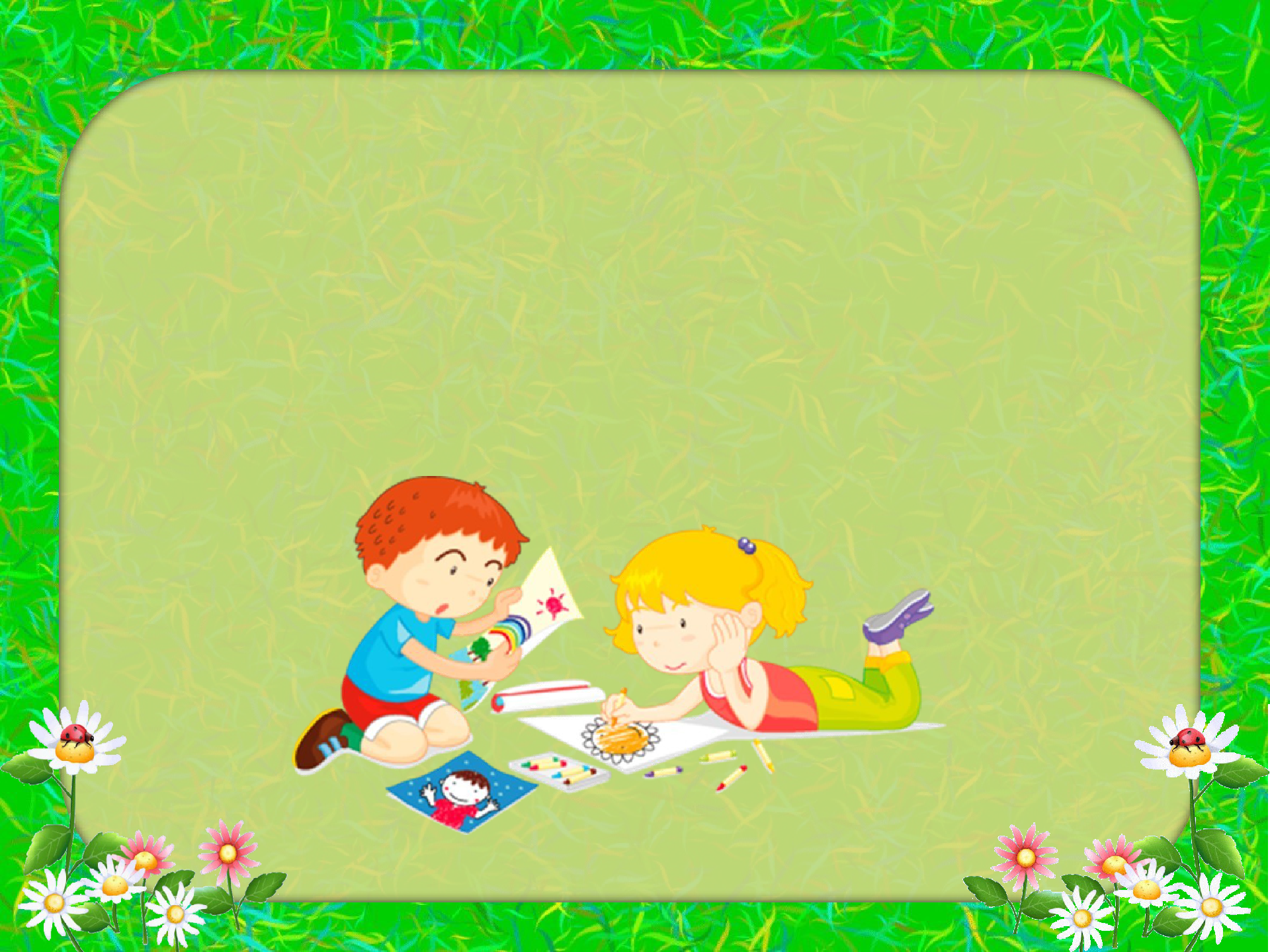 Как получить дистанционное обучение дома в условиях карантинаЦель: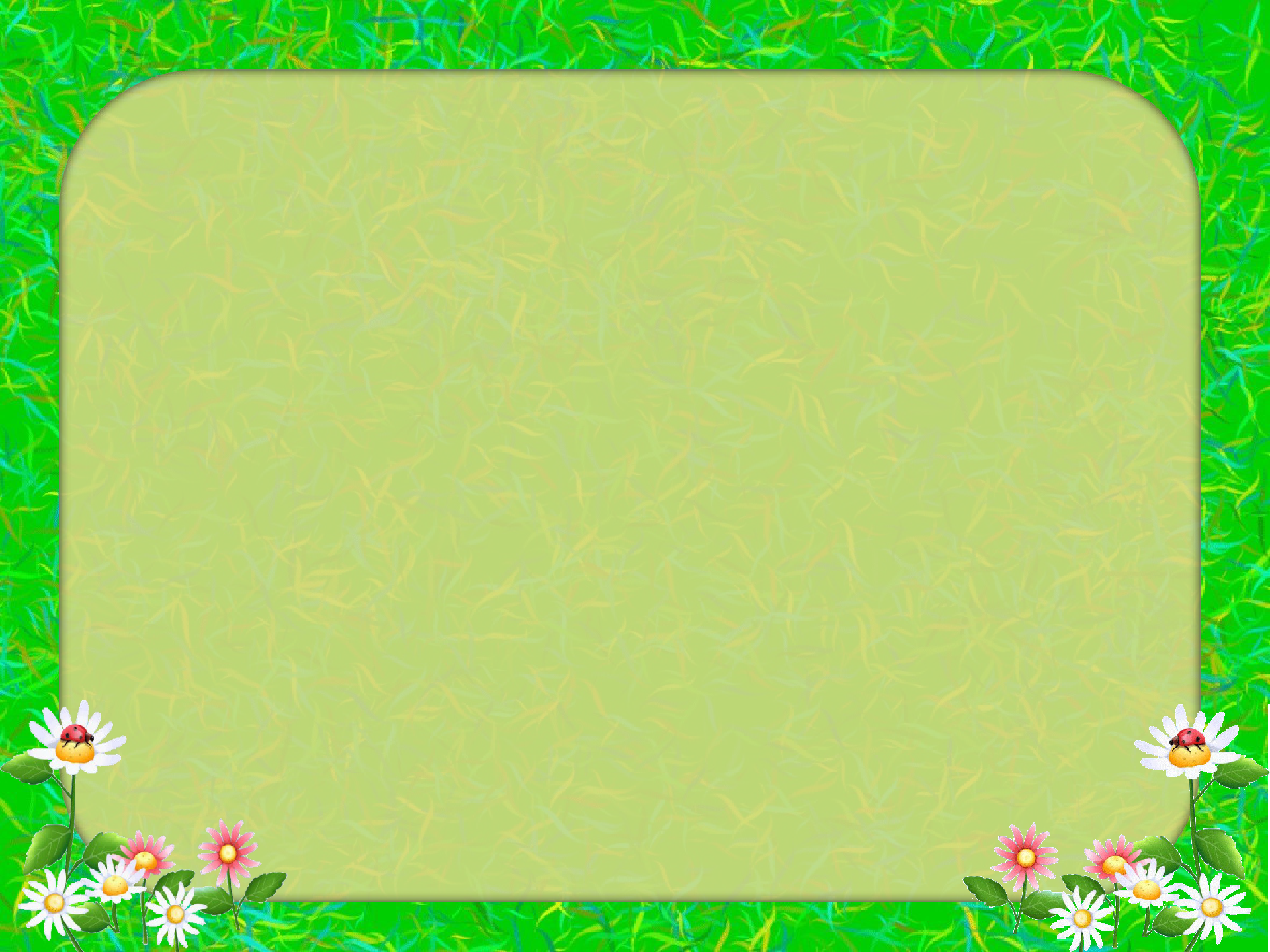 Оказание педагогической поддержки родителям/законным представителям в удаленном доступе, помощь в подборе актуальной информации.Задачи:-Осуществлять непрерывный образовательный процесс;--обеспечить родителей/законных представителей необходимыми методическими рекомендациями;-поддерживать коммуникативные и межличностные связи с семьями в условиях карантина.Как это работает?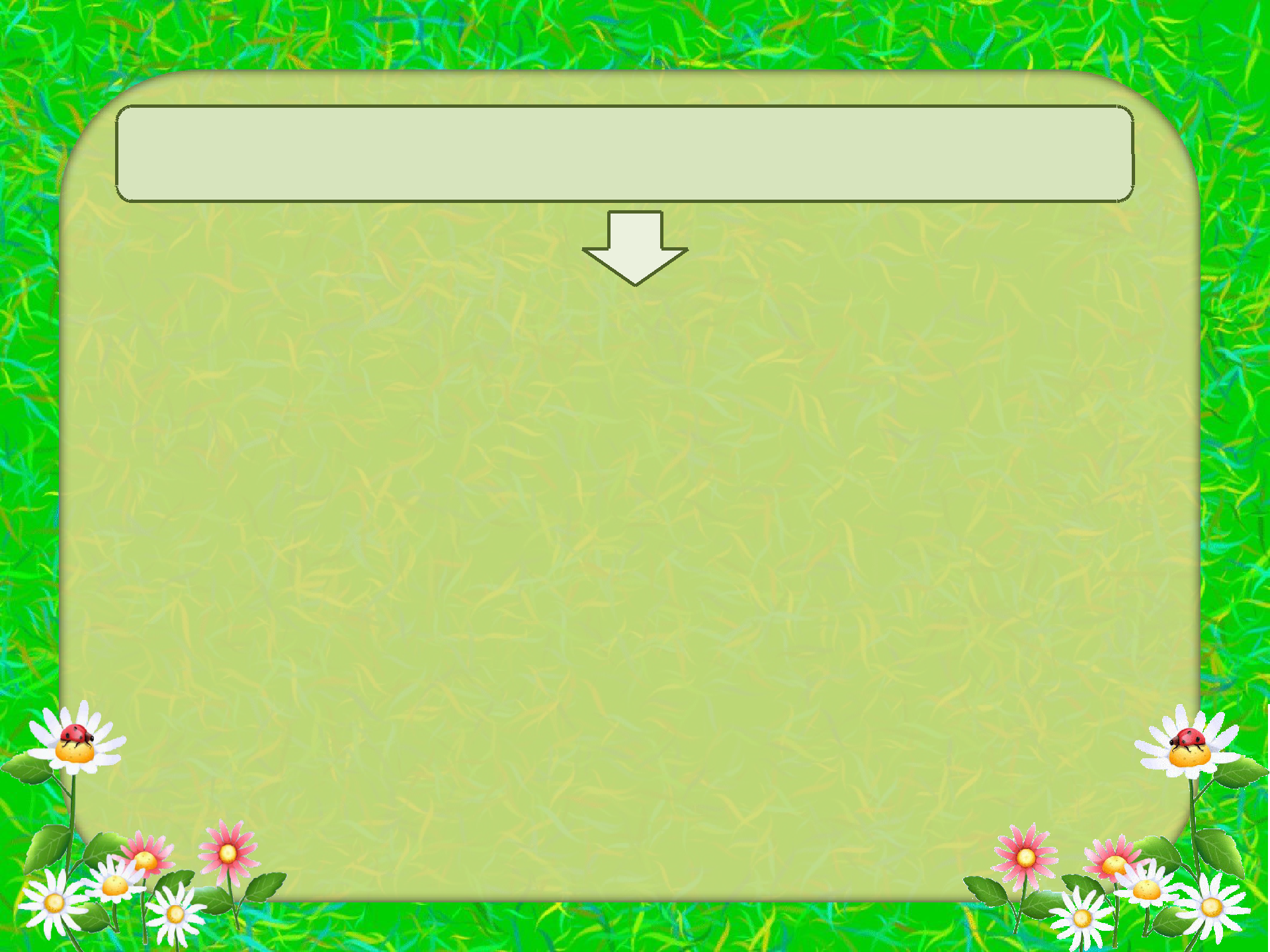 1. Методический материал подбирается в соответствии с утвержденными лексическими темами ;Все рекомендации и материалы педагоги публикуют в сообществе родителей строго в соответствии со всеми педагогическими требованиями;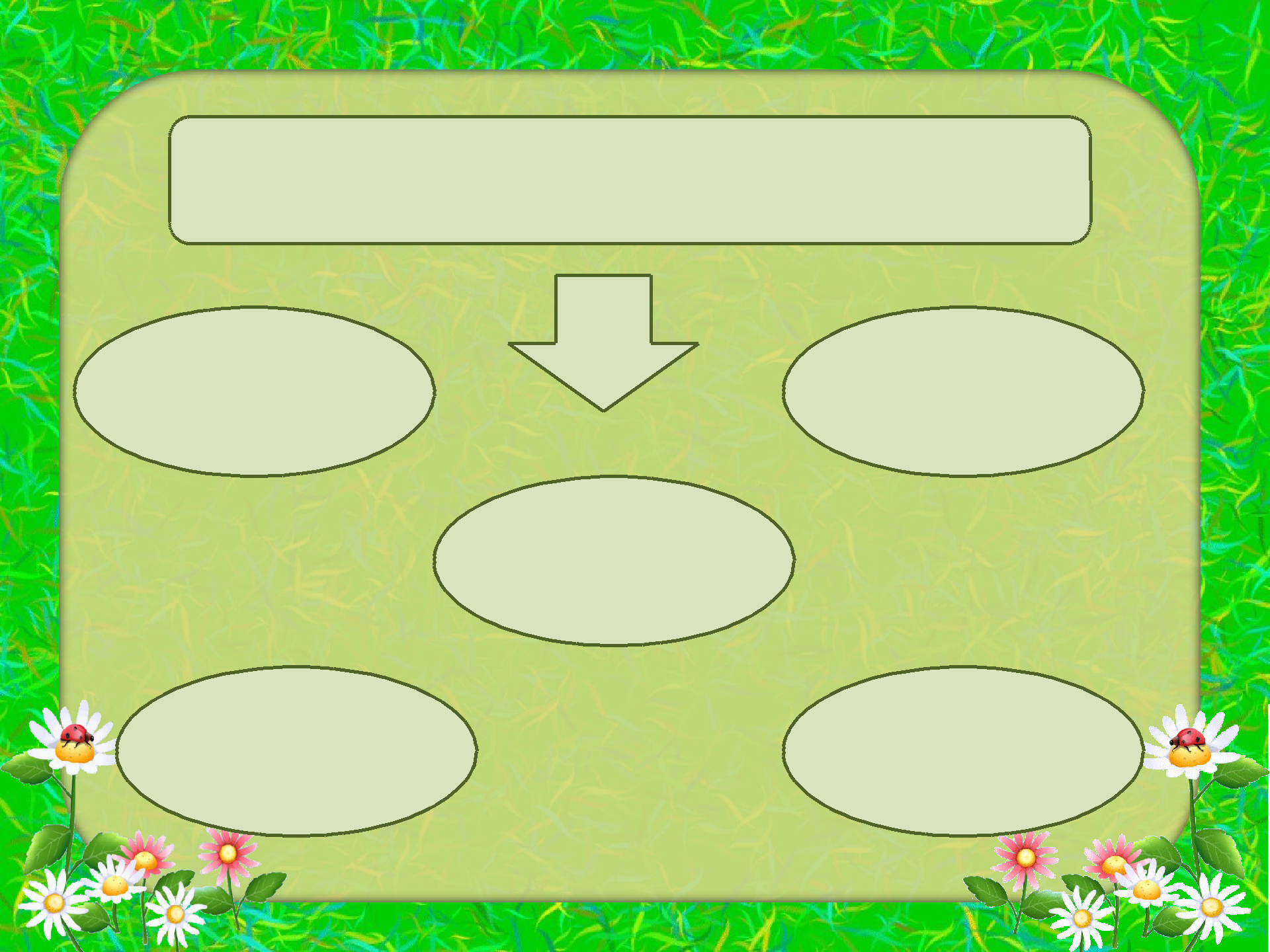 ЧТО РЕШАЕТ?Непрерывность обучения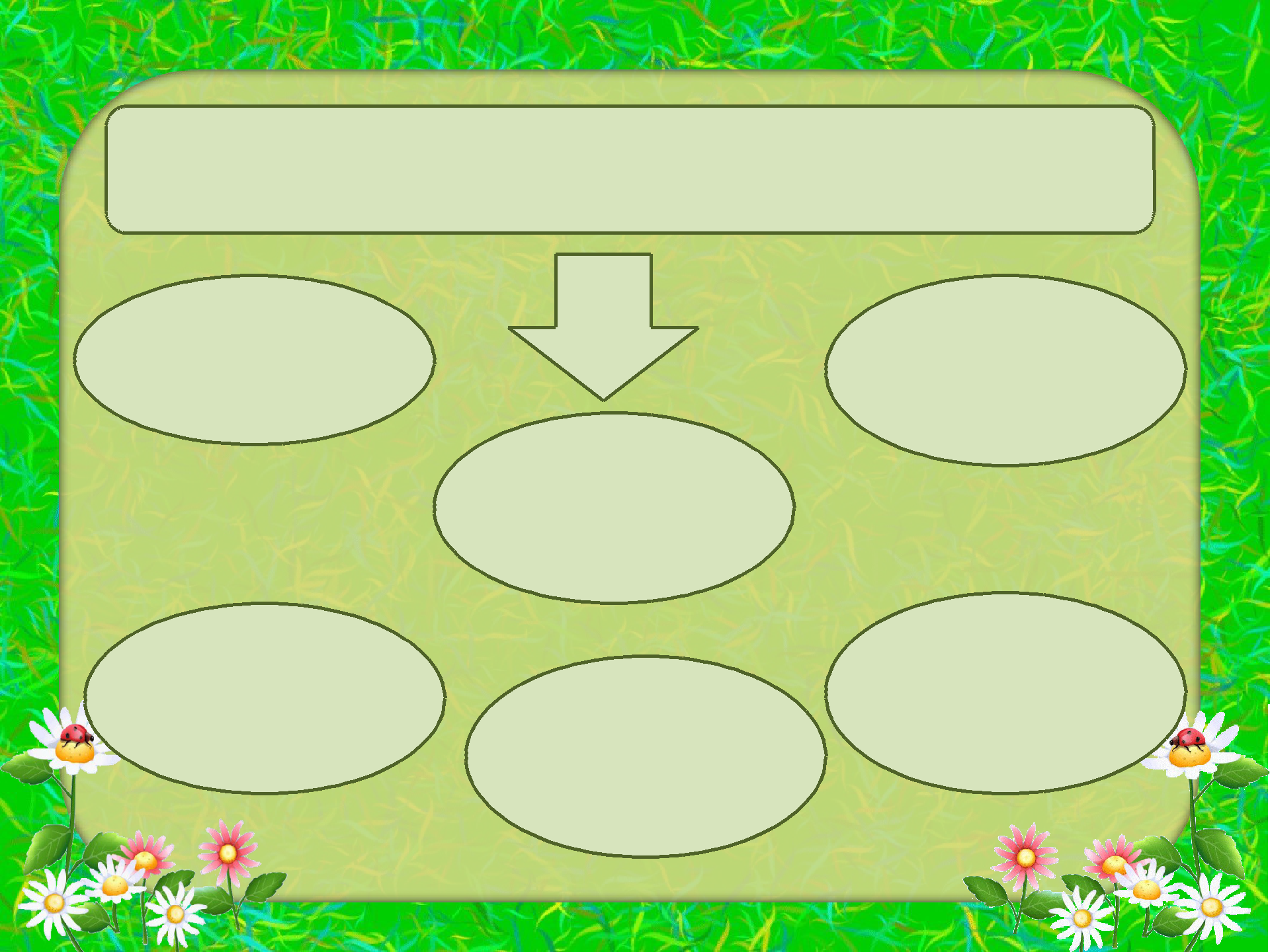 ЧТО В РЕЗУЛЬТАТЕ?ВыполнениеобразовательнойпрограммыСотрудничество ссемьями,вовлечение их вжизнь ДОУ вусловихкарантина                                                                   Непрерывность                                                                  коррекционной                                                                  работыВозможностьиспользованияопыта дистанционного обучения всоответствии собразовательнойситуациейОсвоениеновых форм иметодов работыОхвачены все  образовательныеобласти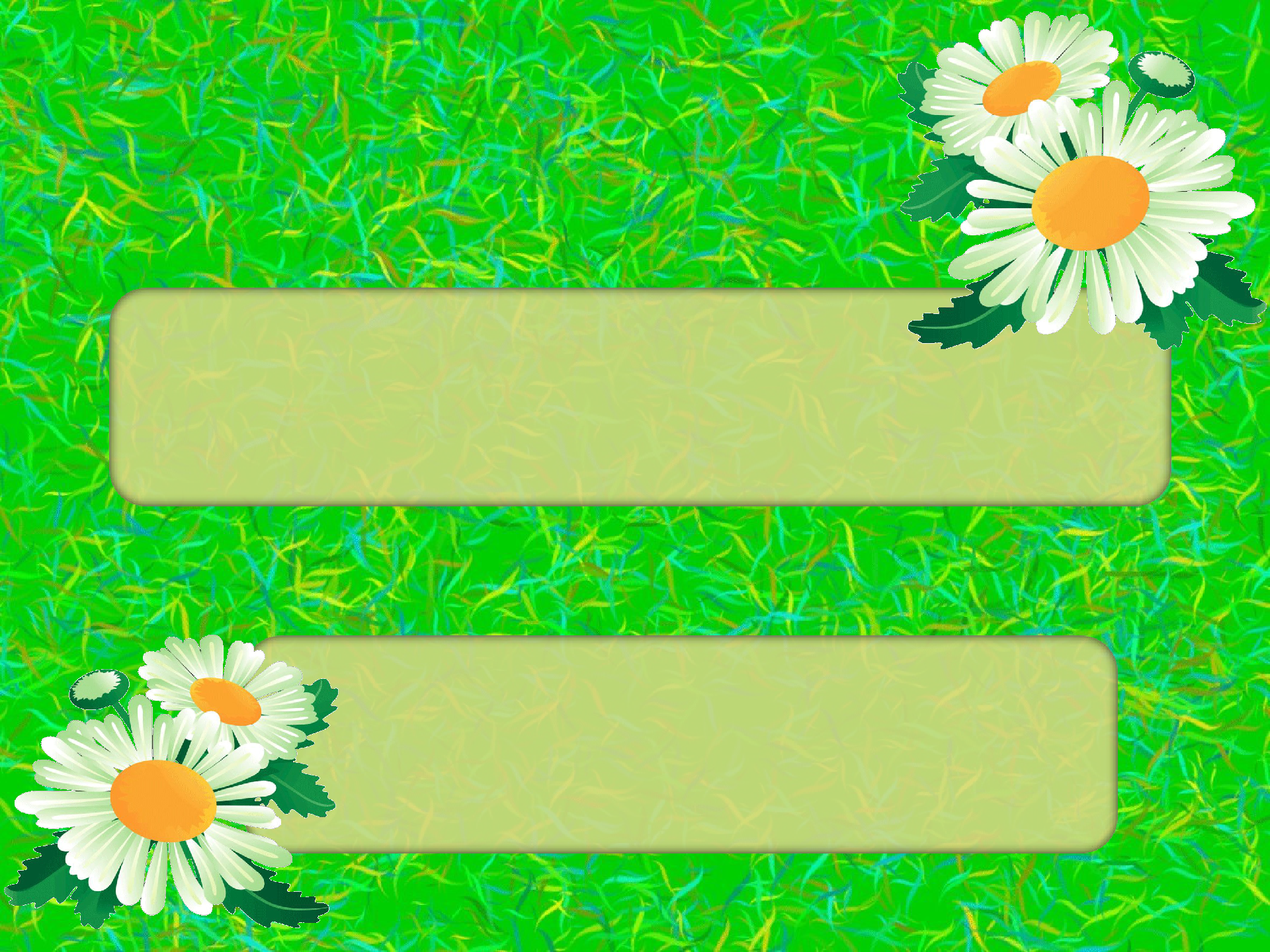 Берегите себя и        своих близких!ПолучениеВозможностьквалифицирообучения иваннойвоспитанияподдержидомаВзаимодейОрганизацияВзаимодейдомашнегоствие с семьейдомашнегоствие с семьейдосугадосуга